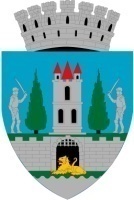 HOTĂRÂREA NR. 140/28.04.2022privind aprobarea documentației tehnico - economice de avizare a lucrărilor de intervenţie şi a indicatorilor tehnico-economici la obiectivele de investiţie: „Reabilitarea termică a blocului de locuințe din Str. Proiectantului, S5”;  „Reabilitarea termică a blocului de locuințe din B-dul Transilvania, bloc 2’’; „Reabilitarea termică a blocului de locuințe din Str. Astronauților, A1”; „Reabilitarea termică a blocului de locuințe din Str. Proiectantului, S1”; „Reabilitarea termică a blocului de locuințe din Str. Codrului, bloc CC3-CC5”; „Reabilitarea termică a blocului de locuințe din B-dul I.C. Brătianu, nr. 5”; „Reabilitarea termică a blocului de locuințe din Str. Păulești, nr. 3, bloc 6”Consiliul Local al Municipiului Satu Mare întrunit în ședința ordinară din data de 28.04.2022,Analizând proiectul de hotărâre înregistrat sub nr. 23.642/20.04.2022, referatul de aprobare al Primarului municipiului Satu Mare, înregistrat sub nr. 23.643/20.04.2022 în calitate de inițiator, de raportul de specialitate comun al Biroului Consultanţă Tehnică şi Supervizare Lucrări şi al Direcției economice înregistrat sub nr. 23.644/20.04.2022 avizele comisiilor de specialitate ale Consiliului Local Satu Mare. Având în vedere procesele verbale ale comisiei tehnico-economice cu nr. 23.282./20.04.2022, 23.285/20.04.2022, 23.290/20.04.2022, 23.291/20.04.2022, 23.924/20.04.2022, 23.301/20.04.2022 şi 23.302/20.04.2022, Ţinând seama de prevederile: art. 41, art. 44 aliniat 1 din Legea 273 din 29 iunie 2006 privind Finanțele Publice Locale, cu referire la cheltuielile de investiții şi documentațiile tehnico – economice, cu modificările şi completările ulterioare,Luând în considerare prevederile HG 907/2016, cu modificările şi completările ulterioare, privind aprobarea conținutului-cadru al documentației tehnico-economice aferente investițiilor publice, precum si a structurii si metodologiei de elaborare a devizului general pentru obiective de investițiiLuând în considerare prevederile Ordonanței de Urgență a Guvernului nr. 18 din 4 martie 2009 privind creșterea performanței energetice a blocurilor de locuințe, cu modificările şi completările ulterioare şi a Ordinului nr. 163 din 17 martie 2009, pentru aprobarea Normelor metodologice de aplicare a O.U.G. nr. 18/2009 privind creșterea performanței energetice a blocurilor de locuințe, cu modificările şi completările ulterioare, Având în vedere ORDINUL nr. 1336/21.09.2021 pentru aprobarea  metodologiei în vederea punerii în aplicare a Ordonanței Guvernului nr. 15/2021 privind reglementarea unor măsuri fiscal bugetare prin ajustarea prețurilor aferente materialelor de construcții pentru contractele de achiziție publică/contractele  sectoriale de lucrări finanțate prin Programul Operaţional Regional 2014-2020,În baza prevederilor art. 129 alin. (2) lit. b) coroborat cu prevederile alin. (4) lit. d) din O.U.G. nr. 57/2019 privind Codul administrativ, cu modificările și completările ulterioare, precum şi a prevederilor Legii nr. 273/2006 privind finanțele publice locale, cu modificările şi completările ulterioare,Ținând seama de prevederile Legii nr. 24/2000 privind normele de tehnică legislativă pentru elaborarea actelor normative, republicată, cu modificările şi completările ulterioare,În temeiul prevederilor art. 139 alin. (3) lit. d) și art. 196 alin. (1) lit. a) din O.U.G. nr. 57/2019 privind Codul administrativ, cu modificările şi completările ulterioare,Adoptă prezenta, H O T Ă R Â R E:Art. 1. Se aprobă documentația tehnico - economică de avizare a lucrărilor de intervenţie şi a indicatorilor tehnico-economici la obiectivul de investiţie „ Reabilitarea termică a blocului de locuințe din Str. Proiectantului, S5”, conform Anexei nr. 1, parte integrantă a prezentei hotărâri.Art. 2. Se aprobă documentația tehnico - economică de avizare a lucrărilor de intervenţie şi a indicatorilor tehnico-economici la obiectivul de investiţie: „Reabilitarea termică a blocului de locuințe din B-dul Transilvania, bloc 2”, conform Anexei nr.2, parte integrantă a prezentei hotărâri.Art. 3. Se aprobă documentația tehnico - economică de avizare a lucrărilor de intervenţie şi a indicatorilor tehnico-economici la obiectivul de investiţie: „Reabilitarea termică a blocului de locuințe din Str. Astronauților, A1”, conform Anexei nr. 3, parte integrantă a prezentei hotărâri.Art. 4. Se aprobă documentația tehnico - economică de avizare a lucrărilor de intervenţie şi a indicatorilor tehnico-economici la obiectivul de investiţie: „Reabilitarea termică a blocului de locuințe din Str. Proiectantului, S1”, conform Anexei nr. 4, parte integrantă a prezentei hotărâri.Art. 5. Se aprobă documentația tehnico - economică de avizare a lucrărilor de intervenţie şi a indicatorilor tehnico-economici la obiectivul de investiţie „Reabilitarea termică a blocului de locuințe din Str. Codrului, bloc CC3-CC5”, conform Anexei nr. 5, parte integrantă a prezentei hotărâri.Art. 6. Se aprobă documentația tehnico - economică de avizare a lucrărilor de intervenţie şi a indicatorilor tehnico-economici la obiectivul de investiţie: „Reabilitarea termică a blocului de locuințe din B-dul I.C. Brătianu, nr. 5”, conform Anexei nr. 6, parte integrantă a prezentei hotărâri.Art. 7. Se aprobă documentația tehnico - economică de avizare a lucrărilor de intervenţie şi a indicatorilor tehnico-economici la obiectivul de investiţie: „Reabilitarea termică a blocului de locuințe din Str. Păulești, nr. 3, bloc 6”, conform Anexei nr. 7, parte integrantă a prezentei hotărâri.Art. 8. Cu ducerea la îndeplinire a prezentei hotărâri se încredințează Primarul Municipiului Satu Mare, Direcția Economică şi Biroul Consultanţă Tehnică şi Supervizare Lucrări.Art. 9. Prezenta hotărâre se comunică, prin intermediul Secretarului General al Municipiului Satu Mare, în termenul prevăzut de lege, Primarului Municipiului Satu Mare, Instituției Prefectului - judeţul Satu Mare, Direcției Economice şi Biroului Consultanţă Tehnică şi Supervizare Lucrări. Președinte de ședință,                                                       Contrasemnează  Szőcs Péter Levente                                                         Secretar general,                                                                                                 Mihaela Maria RacolțaPrezenta hotărâre a fost adoptată cu respectarea prevederilor art. 139 alin. (3) lit. d) din O.U.G. nr. 57/2019 privind Codul administrativ;Redactat în 6 exemplare originaleTotal consilieri în funcție 23Nr. total al consilierilor prezenți21Nr total al consilierilor absenți2Voturi pentru21Voturi împotrivă0Abțineri0